2024年度アートマイル国際協働学習プロジェクト参加申込書2024年　　月　　日一般財団法人ジャパンアートマイル理事長　塩飽　隆子　様　　　　　　　　　　　　　　　　　　学校名　　　　　　　　　　　　　　　　　　　　学校長　　　　　　　　　　　　　印下記のとおり、アートマイル国際協働学習プロジェクトに参加を申込みます。参加学年年　　　組年　　　組参加人数参加人数　　名住　所　〒   －　〒   －　〒   －　〒   －　〒   －電　話- 　   -FAX- 　   -- 　   -- 　   -学 校URL学校/校長E-mail担　当教諭名担当者E-mail応募理由学　習テーマ※SDGsの17の目標からテーマを選び、具体的にどういう学習をしたいか書いてください。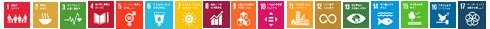 ※SDGsの17の目標からテーマを選び、具体的にどういう学習をしたいか書いてください。※SDGsの17の目標からテーマを選び、具体的にどういう学習をしたいか書いてください。※SDGsの17の目標からテーマを選び、具体的にどういう学習をしたいか書いてください。※SDGsの17の目標からテーマを選び、具体的にどういう学習をしたいか書いてください。希望する国･地域受付番号
(事務局記入)受付番号
(事務局記入)2024－A－2024－A－